Aufnahmedaten JugendwohnheimName, Vorname		     Geburtsdatum			     			Konfession      PLZ, Ort			     Straße, Hausnummer		     Telefon 	Festnetz	     			mobil      Email				     	Hobbies 			     Krankheiten, Allergien 	     Verpflegung 		 normal 	 vegetarisch 	 kein Schweinefleisch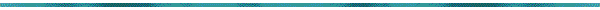 AUSBILDUNGBerufsbezeichnung		     Beginn der Ausbildung	     Klasse				     		Firma				     PLZ, Ort			     Straße, Hausnummer		     Telefon			     	Ausbildungsleiter 		     Fahrzeug			Kennzeichen 	     	 	Fabrikat 	     (zur Identifikation und Kontaktaufnahme, falls geparkte Fahrzeuge umgestellt werden müssen)Sie erleichtern uns die Arbeit, wenn Sie den ausgefüllten Bogen zur ersten Blockwoche mitbringen oder als E-Mail senden anjwh@jpv-bayreuth.de Danke !Ich erkläre, dass ich die Informationen zum Datenschutz und der Datenverarbeitung im Rahmen des Jugendwohnheims erhalten und zur Kenntnis genommen habe.